Year 6 Maths
Developing activityWeek 2, Lesson 4
LO: TBAT read and plot coordinates.
Success Criteria:Recap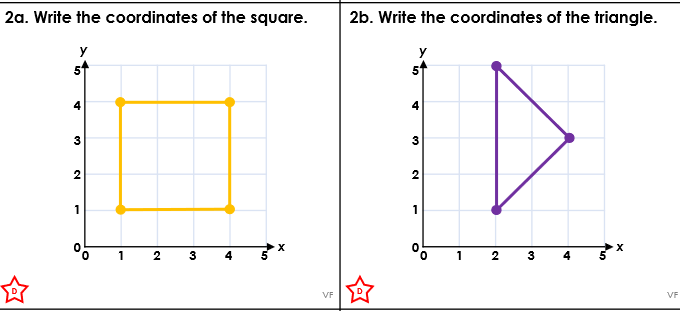 Please find the coordinates rap on lgfl and watch to recap how to plot points.

http://mathsraps.lgfl.org.uk/ Now you try…                     	                                                                             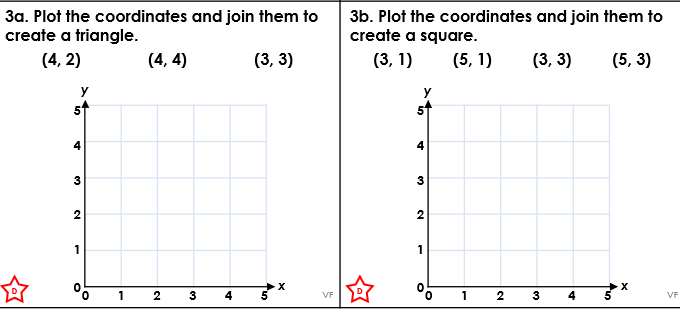 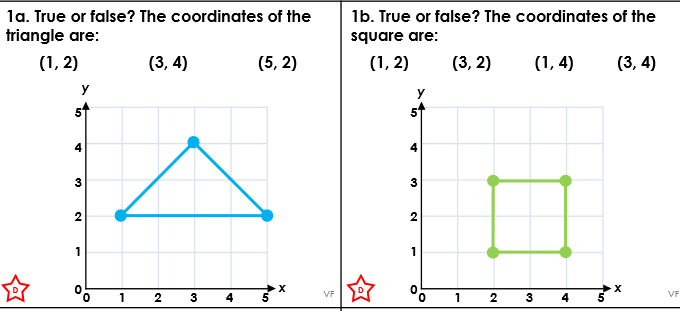 EXT: If you do not have the board game at home, why not try playing battleships online.https://www.battleshiponline.org/ Year 6 Maths   
Expected/ Greater depth activity
Lesson 4
LO: TBAT read and plot coordinates, on grids with up to 4 quadrants.Task:You are going apply your knowledge of coordinates to solve several problems.Success Criteria:Recap:
Please find the coordinates rap on lgfl and watch to recap how to plot points.
http://mathsraps.lgfl.org.uk/ 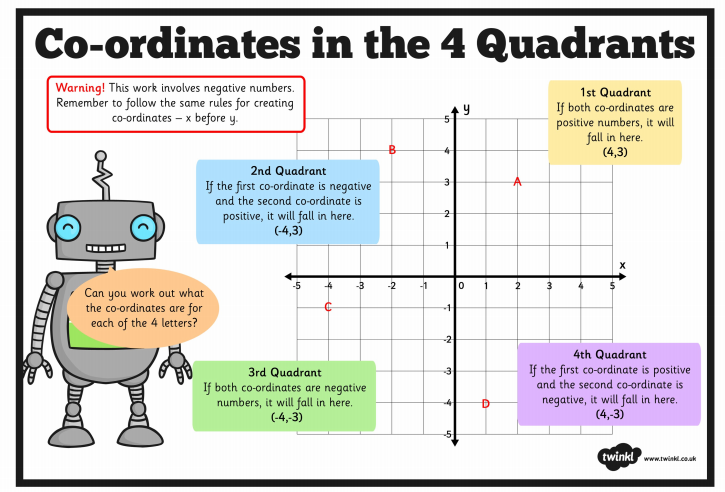 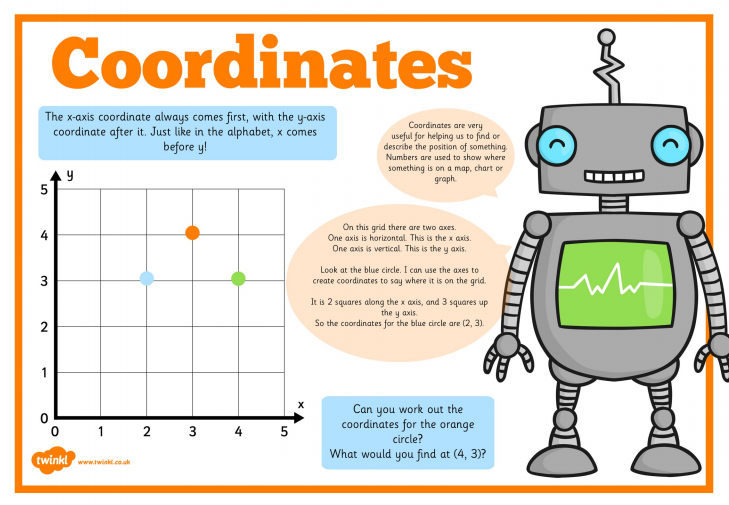 Year 6 Maths
Main activity
Complete at least 2 columns, more if you can!Find the number on the x axis (horizontal line)Then find the number on the y axis (vertical line)Ensure both numbers are written in brackets with a comma separating them e.g. (4, 6).Find the first part of the coordinate on the x axis (horizontal line)Identify the second part of the coordinate on the y axis (vertical line)Use the coordinates to identify shapes.Task 1Task 2Task 3Task 4Practice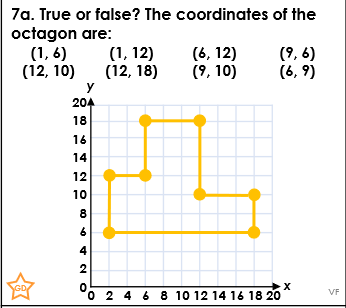 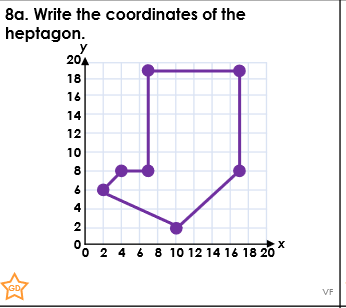 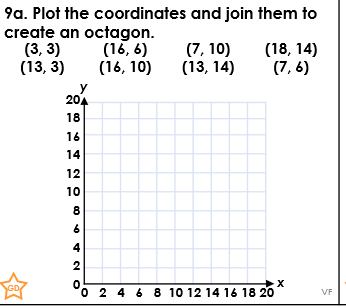 Arithmetic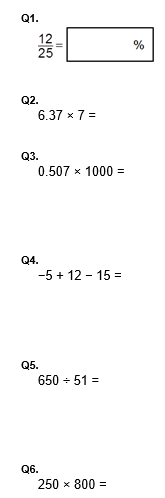 ReasoningExplain your answers.Task 1Task 2
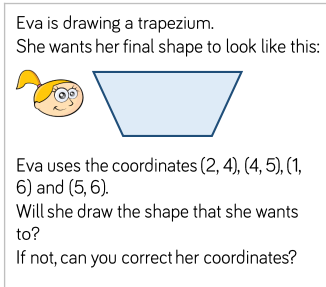 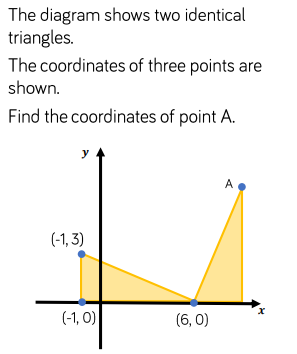 Problem solvingTask 1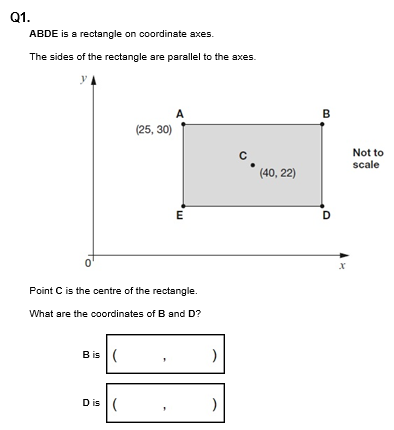 Task 2
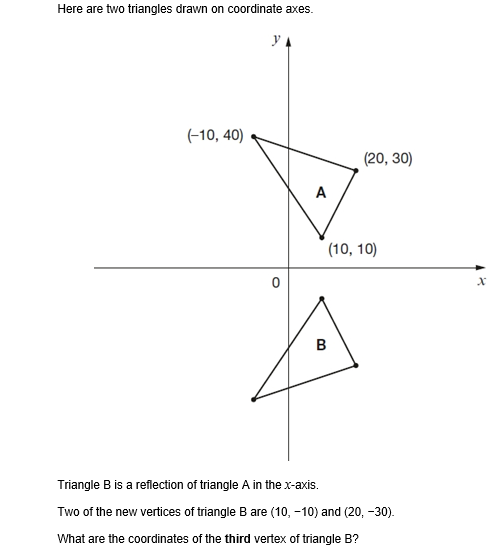 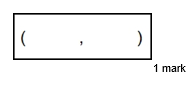 